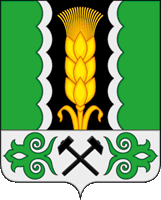 Российская ФедерацияРеспублика ХакасияАлтайский районАдминистрация Краснопольского сельсоветаПОСТАНОВЛЕНИЕ22.11.2021 			                       с. Краснополье                                               № 53АО внесение изменения в Порядок формирования, ведения и опубликования Перечня муниципального имущества, свободного от прав третьих лиц (за исключением имущественных прав субъектов малого и среднего предпринимательства), предназначенного для предоставления во владение и (или) пользование субъектам малого и среднего предпринимательства и организациям, образующим инфраструктуру поддержки субъектов малого и среднего предпринимательства, утвержденного постановлением администрации Краснопольского сельсовета от 15.08.2017 г  № 29В соответствии с федеральными законами от 24.07.2007 № 209-ФЗ «О развитии малого и среднего предпринимательства в Российской Федерации» и от 22.07.2008 № 159-ФЗ «Об особенностях отчуждения недвижимого имущества, находящегося в государственной собственности субъектов Российской Федерации или в муниципальной собственности и арендуемого субъектами малого и среднего предпринимательства, и о внесении изменений в отдельные законодательные акты Российской Федерации», в целях оказания мер имущественной поддержки путем предоставления муниципального имущества во владение и (или) пользование на долгосрочной основе субъектам малого и среднего предпринимательства и организациям, образующим инфраструктуру поддержки субъектов малого и среднего предпринимательства, физическим лицам, не являющимися индивидуальными предпринимателями и применяющих специальный налоговый режим «Налог на профессиональный доход», руководствуясь Уставом муниципального образования Краснопольский сельсоветПОСТАНОВЛЯЕТ:1. Порядок формирования, ведения и опубликования Перечня муниципального имущества, свободного от прав третьих лиц (за исключением имущественных прав субъектов малого и среднего предпринимательства), предназначенного для предоставления во владение и (или) пользование субъектам малого и среднего предпринимательства и организациям, образующим инфраструктуру поддержки субъектов малого и среднего предпринимательства изложить в новой редакции (приложение).2. Настоящее постановление подлежит официальному опубликованию (обнародованию) и размещению в сети Интернет.3. Контроль за исполнением настоящего постановления оставляю за собой.Глава Краснопольского сельсовета                                                                 О.Е. СултрековПриложение к постановлению администрации Краснопольского сельсовета от 22.11.2021 № 53АПОРЯДОКФОРМИРОВАНИЯ, ВЕДЕНИЯ И ОПУБЛИКОВАНИЯ ПЕРЕЧНЯМУНИЦИПАЛЬНОГО ИМУЩЕСТВА, СВОБОДНОГО ОТ ПРАВ ТРЕТЬИХ ЛИЦ (за исключением имущественных прав субъектов малого и среднего предпринимательства), ПРЕДНАЗНАЧЕННОГО ДЛЯ ПРЕДОСТАВЛЕНИЯ ВО ВЛАДЕНИЕ И (ИЛИ) ПОЛЬЗОВАНИЕ СУБЪЕКТАМ МАЛОГО И СРЕДНЕГО ПРЕДПРИНИМАТЕЛЬСТВА И ОРГАНИЗАЦИЯМ, ОБРАЗУЮЩИМ ИНФРАСТРУКТУРУ ПОДДЕРЖКИ СУБЪЕКТОВ МАЛОГО И СРЕДНЕГО ПРЕДПРИНИМАТЕЛЬСТВА, ФИЗИЧЕСКИМ ЛИЦАМ, НЕ ЯВЛЯЮЩИМИСЯ ИНДИВИДУАЛЬНЫМИ ПРЕДПРИНИМАТЕЛЯМИ И ПРИМЕНЯЮЩИХ СПЕЦИАЛЬНЫЙ НАЛОГОВЫЙ РЕЖИМ «НАЛОГ НА ПРОФЕССИОНАЛЬНЫЙ ДОХОД»1. Общие положенияПорядок формирования, ведения и опубликования Перечня муниципального имущества, свободного от прав третьих лиц (за исключением имущественных прав субъектов малого и среднего предпринимательства), предназначенного для предоставления во владение и (или) пользование субъектам малого и среднего предпринимательства и организациям, образующим инфраструктуру поддержки субъектов малого и среднего предпринимательства, физическим лицам, не являющимися индивидуальными предпринимателями и применяющих специальный налоговый режим «Налог на профессиональный доход» (далее - Порядок). Настоящие Правила устанавливают порядок формирования, ведения (в том числе ежегодного дополнения) и обязательного опубликования перечня муниципального имущества, свободного от прав третьих лиц (за исключением права хозяйственного ведения, права оперативного управления, а так же имущественных прав субъектов малого и среднего предпринимательства), в целях предоставления муниципального имущества во владение и (или) пользование на долгосрочной основе субъектам малого и среднего предпринимательства и организациям, образующим инфраструктуру поддержки субъектов малого и среднего предпринимательства, физическим лицам, не являющимися индивидуальными предпринимателями и применяющих специальный налоговый режим «Налог на профессиональный доход».2. Цели создания и основные принципы формирования и веденияПеречня свободного имущества и Перечня переданного имущества1. Перечень имущества формируется в целях оказания имущественной поддержки субъектам малого и среднего предпринимательства и организациям, образующим инфраструктуру поддержки субъектов малого и среднего предпринимательства, физическим лицам, не являющимися индивидуальными предпринимателями и применяющих специальный налоговый режим «Налог на профессиональный доход» осуществляется в виде передачи во владение и (или) в пользование муниципального имущества, на возмездной основе, безвозмездной основе или льготных условиях в соответствии с муниципальными программами (подпрограммами). Указанное имущество должно использоваться по целевому назначению. 2. Под муниципальным имуществом, включенным в перечень, понимаются, муниципальное имущество, в том числе земельные участки (за исключением земельных участков, предназначенных для ведения личного подсобного хозяйства, огородничества, садоводства, индивидуального жилищного строительства), зданий, строений, сооружений, нежилых помещений, оборудования, машин, механизмов, установок, транспортных средств, инвентаря, инструментов, принадлежащие на праве собственности муниципальному образованию Краснопольский сельсовет. Указанное имущество должно использоваться по целевому назначению.3. Распоряжение недвижимым имуществом, включенным в Перечни, осуществляется в соответствии с законодательством Российской Федерации.4. Формирование и ведение Перечня основывается на следующих основных принципах:- достоверности данных и легитимности источников информации, используемых для ведения Перечня;- возможности оперативного доступа к сведениям Перечня;- ежегодной актуализации Перечня до 1 ноября текущего года.5.  Решение о внесении изменений в перечень утверждаются правовым актом администрации Краснопольского сельсовета. В случае изменения сведений, содержащихся в перечне, соответствующие изменения вносятся в перечень в течение 3 рабочих дней со дня, когда Администрации стало известно об этих изменениях.6.    Ведение Перечня осуществляется администрацией Краснопольского сельсовета в электронной форме.7.    Сведения о недвижимом имуществе вносятся в перечень в составе и по форме, которые установлены федеральным органом исполнительной власти, осуществляющим функции по выработке государственной политики и нормативно-правовому регулированию в сфере развития предпринимательской деятельности, в том числе среднего и малого бизнеса.3. Порядок формирования, ведения и опубликования Перечня1.     Порядок формирования, ведения и опубликования Перечня имущества:1.1. В Перечень имущества вносятся сведения о муниципальном имуществе, соответствующем следующим критериям:а) имущество свободно от прав третьих лиц (за исключением права хозяйственного ведения, права оперативного управления, а также имущественных прав субъектов малого и среднего предпринимательства);б) в отношении имущества федеральными законами не установлен запрет на его передачу во временное владение и (или) пользование, в том числе в аренду на торгах или без проведения торгов;в) имущество не является объектом религиозного назначения;г) недвижимое имущество не является объектом незавершенного строительства, объектом жилищного фонда или объектом сети инженерно-технического обеспечения, к которому подключен объект жилищного фонда;д) в отношении имущества не принято решение о предоставлении его иным лицам;е) имущество не подлежит приватизации в соответствии с прогнозным планом (программой) приватизации муниципального имущества;ж) недвижимое имущество не признано аварийным и подлежащим сносу или реконструкции;з) земельный участок не предназначен для ведения личного подсобного хозяйства, огородничества, садоводства. индивидуального жилищного строительства;и) земельный участок не относится к земельным участкам, предусмотренным подпунктами 1-10, 13-15, 18 и 19 пункта 8 статьи 39.11 Земельного кодекса Российской Федерации, за исключением земельных участков, предоставленных в аренду субъектам малого и среднего предпринимательства;к) в отношении муниципального имущества, закрепленного на праве хозяйственного ведения или оперативного управления за муниципальным унитарным предприятием на праве оперативного управления за муниципальным учреждением, представлено предложение такого предприятия или учреждения о включении соответствующего муниципального имущества в перечень, а также согласие муниципального органа исполнительной власти, уполномоченного на согласование сделки с соответствующим имуществом, на включение муниципального имущества в перечень;л) муниципальное движимое имущество не относится к имуществу, которое теряет свои натуральные свойства в процессе его использования (потребляемым вещам), к имуществу, в срок службы которого составляет менее 5 лет или которое не подлежит предоставлению в аренду на срок 5 лет и более в соответствии с законодательством Российской Федерации. 2. Администрация Краснопольского сельсовета вправе исключить сведения об имуществе из перечня, если в течение 2 лет со дня включения сведений об имуществе в перечень в отношении такого имущества от субъектов малого и среднего предпринимательства или организаций, образующих инфраструктуру поддержки субъектов малого и среднего предпринимательства, физических лиц, не являющимися индивидуальными предпринимателями и применяющих специальный налоговый режим «Налог на профессиональный доход». Не поступило;а) ни одной заявки на участие в аукционе (конкурсе) на право заключения договора, предусматривающего переход прав владения и (или) пользования в отношении имущества, в том числе на право заключения договора аренды земельного участка;б) ни одного заявления о предоставлении имущества, в том числе земельного участка, в отношении которого заключение указанного договора может быть осуществлено без проведения аукциона (конкурса) в случаях, предусмотренных Федеральным законом «О защите конкуренции» или Земельным кодексом Российской Федерации; 3. Перечень имущества и все внесенные в него изменения подлежат:3.1 Обязательному опубликованию в средствах массовой информации - в течение 10 рабочих дней со дня принятия решения о его утверждении или внесении в него изменений.3.2. Опубликованию в отдельном разделе на официальном сайте администрации Краснопольского сельсовета в информационно-телекоммуникационной сети Интернет - в течение трех рабочих дней со дня принятия решения о его утверждении или внесении в него изменений.